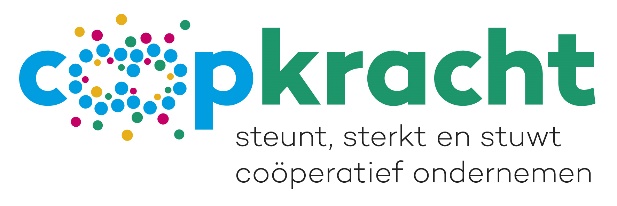 VOLMACHT ALGEMENE VERGADERING Coopkracht vzw – 24/06/2021Ondergetekende, ………………………………………………………………………………………………………………wonende ………………………………………………..…………………………………………………………………………te ………………………………………………………………………………………………………………………………………stelt hierbij aan als volmacht houder, met recht van indeplaatsstelling, de heer/mevrouw …………………………………………………………………………………………………………………………………………..om hem/haar te vertegenwoordigen voor de organisatie:…………………………………………………………………………………………………………………………………………..tijdens de Algemene vergadering van Coopkracht vzw, die online zal plaatsvinden op 24 juni om 19u.Opgemaakt op ………………………………………………….., te ………………………………………………………...Naam: …………………………………………………………………………………………………………………………………Handtekening:(De handtekening moet voorafgegaan worden door de handgeschreven woorden "goed voor volmacht")